УТВЕРЖДАЮ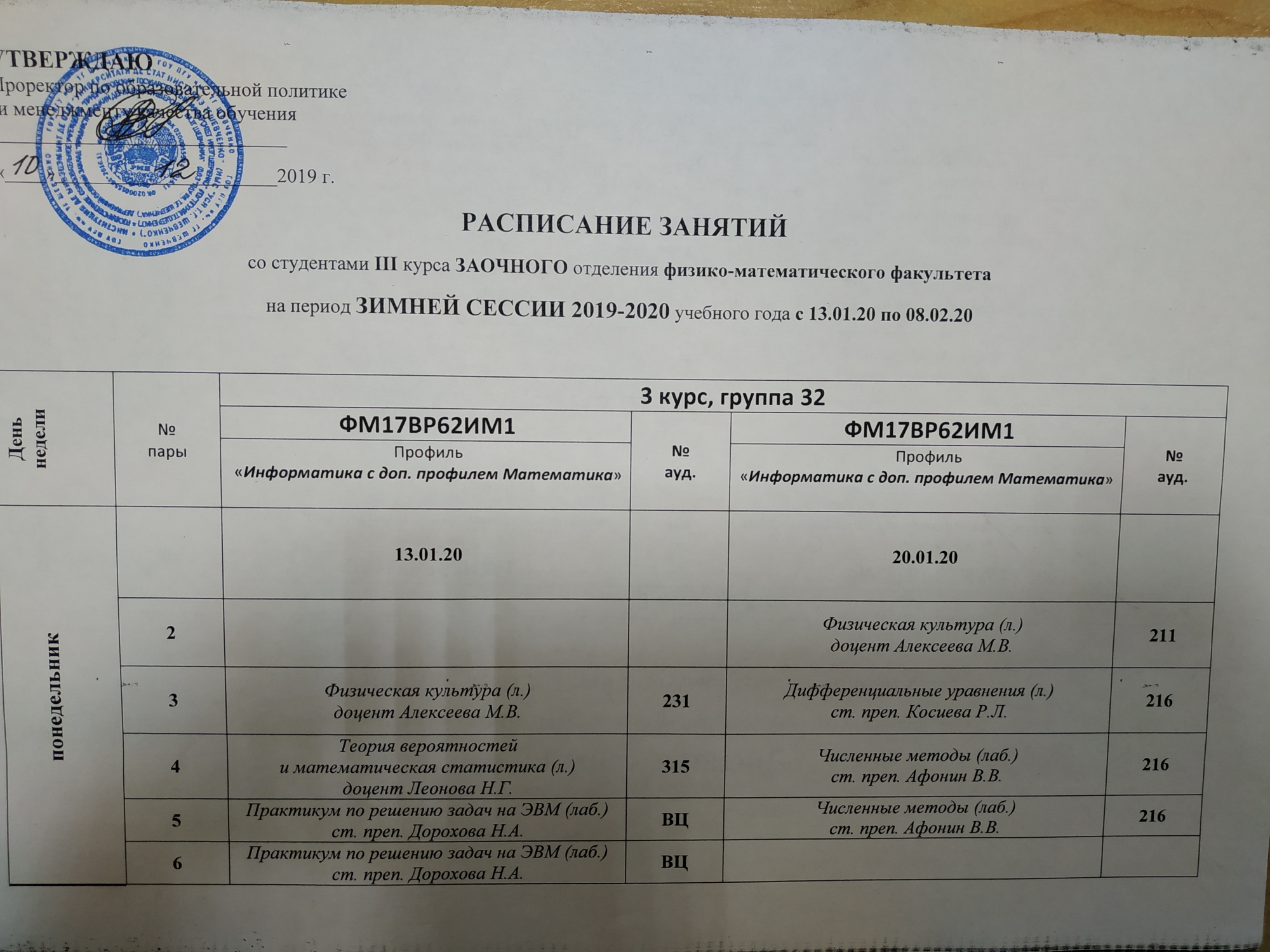 Проректор по образовательной политике и менеджменту качества обучения_____________________________«____»______________________2019 г.РАСПИСАНИЕ ЗАНЯТИЙсо студентами III курса ЗАОЧНОГО отделения физико-математического факультетана период ЗИМНЕЙ СЕССИИ 2019-2020 учебного года с 13.01.20 по 08.02.20Декан физико-математического  факультета доцент											О.В. КоровайНачальник УАП и СКО															А.В. ТопорВедущий специалист УАП и СКО													И.Д. Плугарь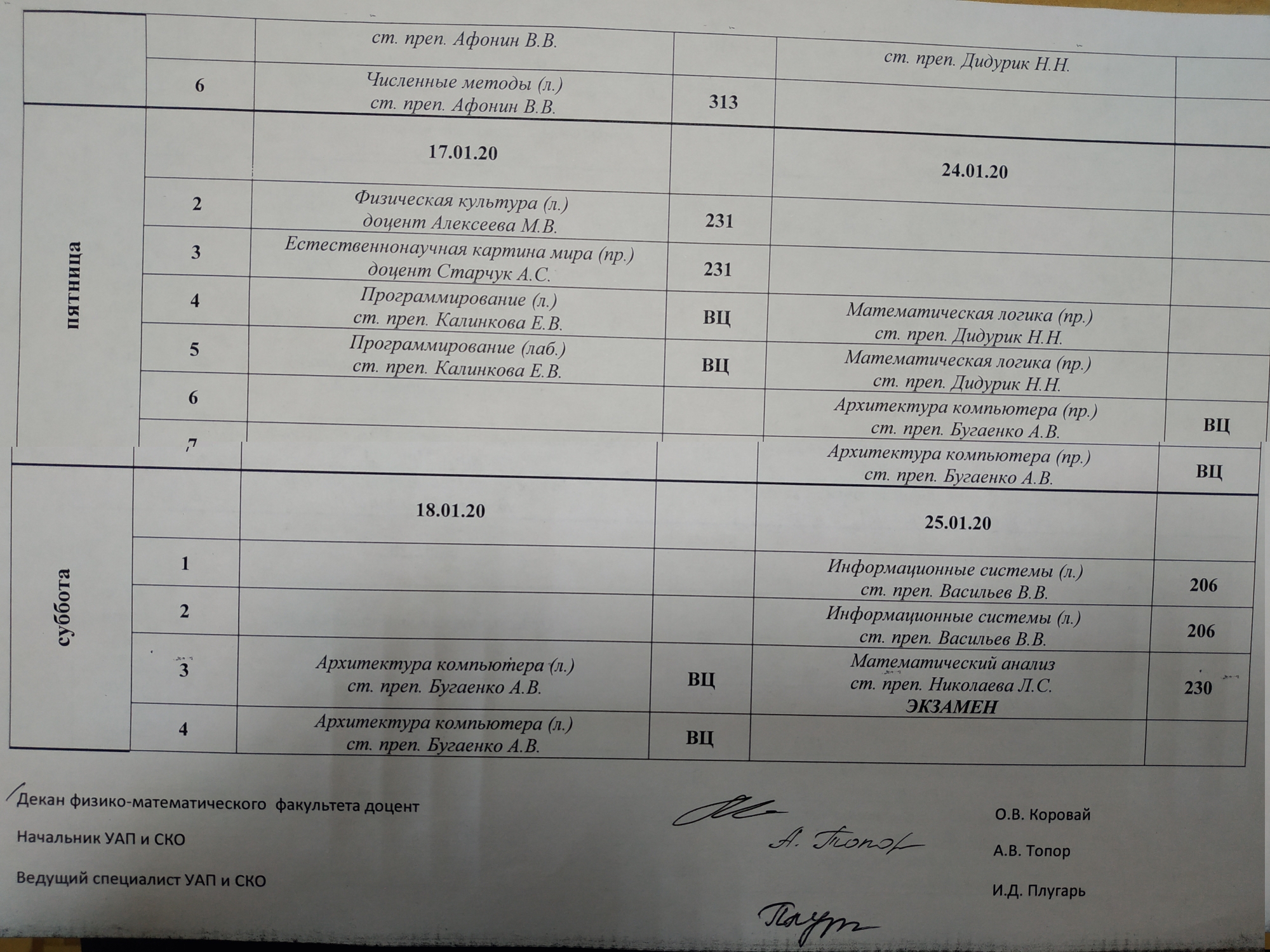 УТВЕРЖДАЮ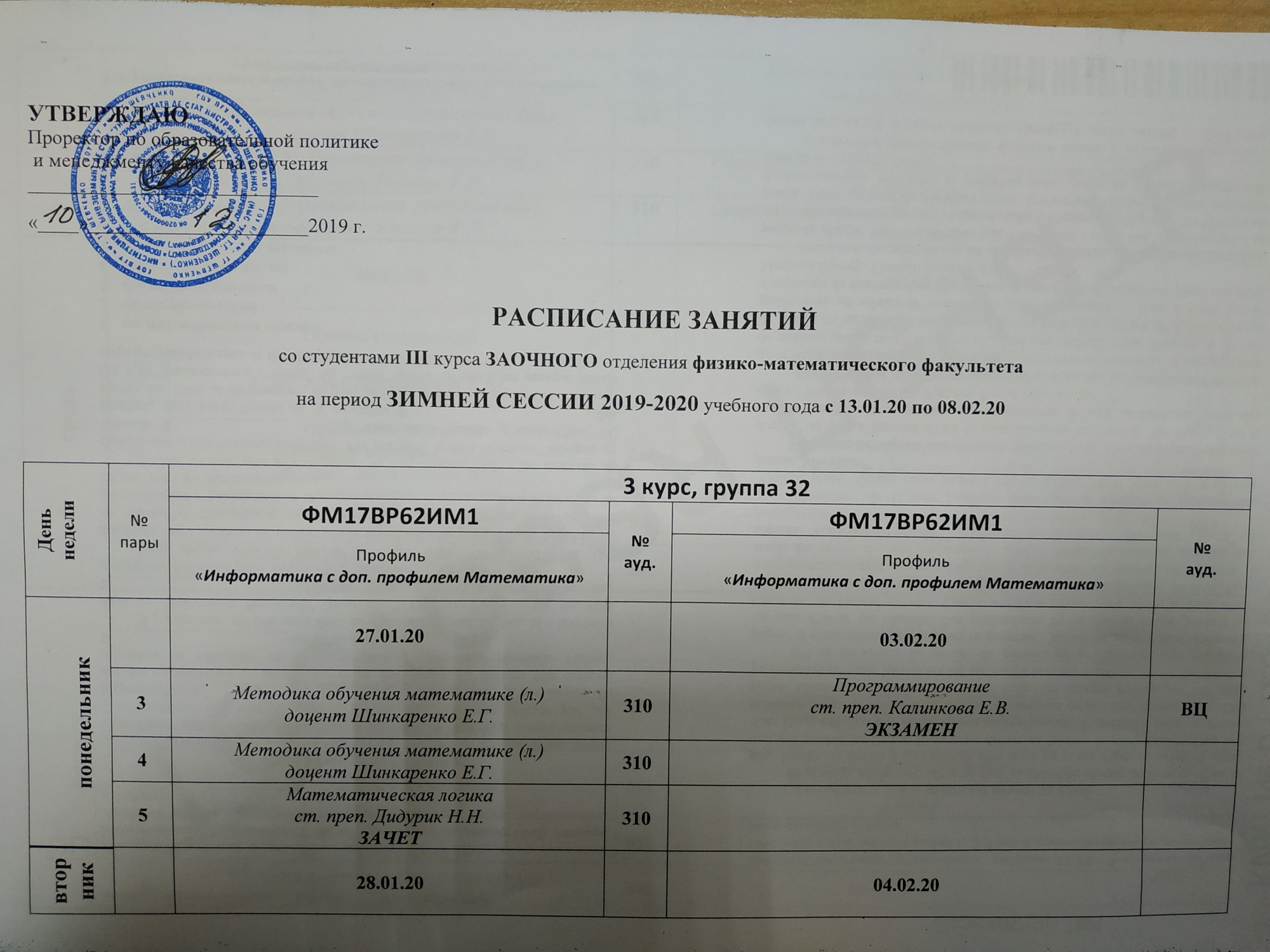 Проректор по образовательной политике и менеджменту качества обучения_____________________________«____»______________________2019 г.РАСПИСАНИЕ ЗАНЯТИЙсо студентами III курса ЗАОЧНОГО отделения физико-математического факультетана период ЗИМНЕЙ СЕССИИ 2019-2020 учебного года с 13.01.20 по 08.02.20Декан физико-математического  факультета доцент											О.В. КоровайНачальник УАП и СКО															А.В. ТопорВедущий специалист УАП и СКО													И.Д. Плугарь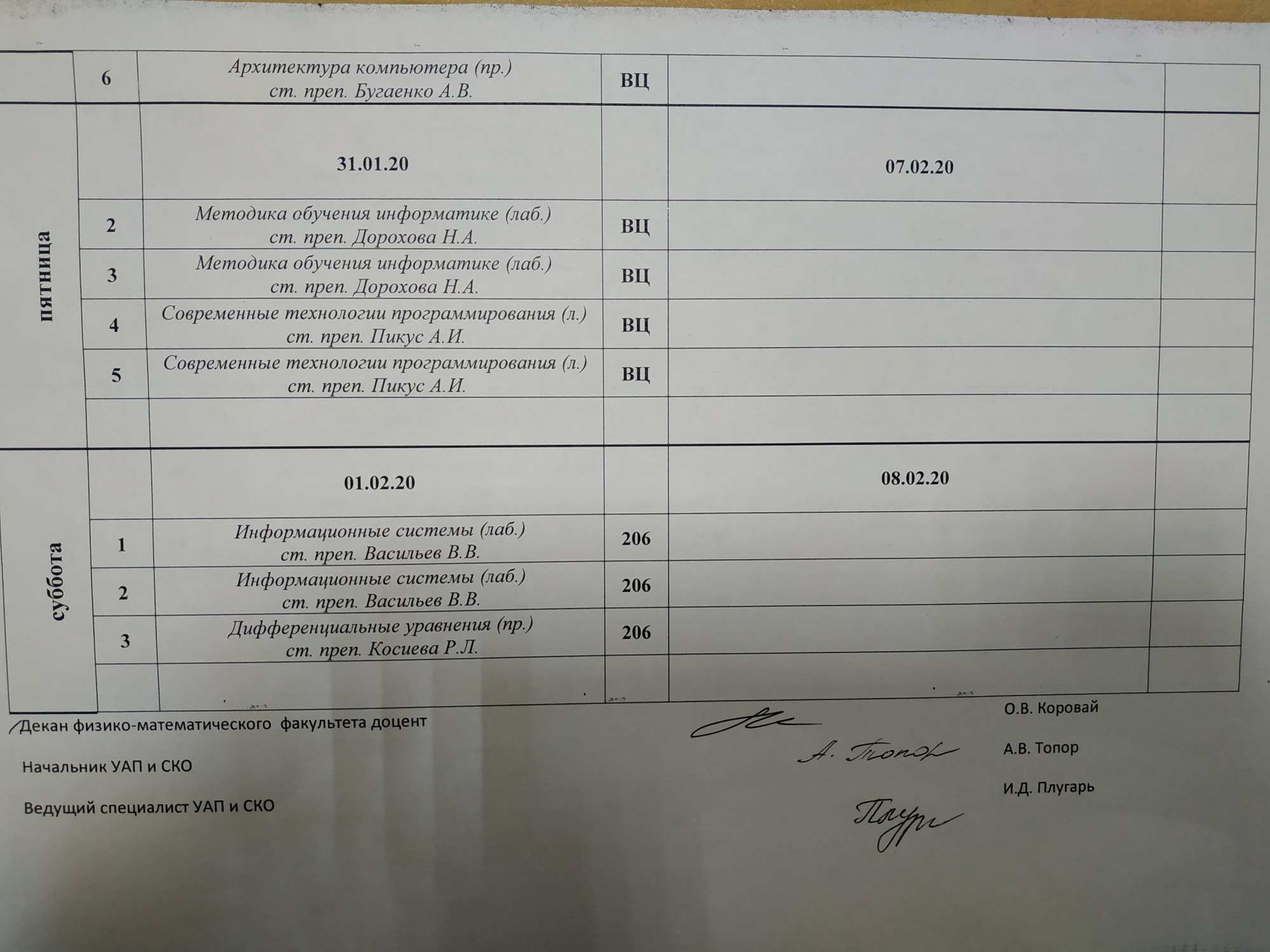 Деньнедели№пары3 курс, группа 323 курс, группа 323 курс, группа 323 курс, группа 32Деньнедели№парыФМ17ВР62ИМ1№ауд.ФМ17ВР62ИМ1№ауд.Деньнедели№парыПрофиль «Информатика с доп. профилем Математика»№ауд.Профиль«Информатика с доп. профилем Математика»№ауд.понедельник13.01.20 20.01.20понедельник2Физическая культура (л.)доцент Алексеева М.В.211понедельник3Физическая культура (л.)доцент Алексеева М.В.231Дифференциальные уравнения (л.)ст. преп. Косиева Р.Л.216понедельник4Теория вероятностейи математическая статистика (л.)доцент Леонова Н.Г.315Численные методы (лаб.)ст. преп. Афонин В.В.216понедельник5Практикум по решению задач на ЭВМ (лаб.)ст. преп. Дорохова Н.А.ВЦЧисленные методы (лаб.)ст. преп. Афонин В.В.216понедельник6Практикум по решению задач на ЭВМ (лаб.)ст. преп. Дорохова Н.А.ВЦвторник14.01.2021.01.20вторник1230Физическая культура (л.)доцент Алексеева М.В.317вторник2Естественнонаучная картина мира (л.)доцент Старчук А.С.230Физическая культурадоцент Алексеева М.В.     ЗАЧЕТ317вторник3Естественнонаучная картина мира (пр.)доцент Старчук А.С.230Дифференциальные уравнения (л.)ст. преп. Косиева Р.Л.313вторник4Программирование (л.)ст. преп. Калинкова Е.В.ВЦТеория чисел (л.)ст. преп. Дидурик Н.Н.313вторник5Программирование (л.)ст. преп. Калинкова Е.В.ВЦТеория чисел (пр.)ст. преп. Дидурик Н.Н.313среда15.01.2022.01.20среда2Физическая культура (л.)доцент Алексеева М.В.231Программирование (лаб.)ст. преп. Калинкова Е.В.ВЦсреда3Теория вероятностейи математическая статистика (л.)доцент Леонова Н.Г.315Программирование (лаб.)ст. преп. Калинкова Е.В.ВЦсреда4Теория вероятностейи математическая статистика (пр.)доцент Леонова Н.Г.315Теория чисел (пр.)ст. преп. Дидурик Н.Н.313среда5Программирование (лаб.)ст. преп. Калинкова Е.В.ВЦВЦМатематическая логика (л.)ст. преп. Дидурик Н.Н.313четверг16.01.2023.01.20четверг3Теория вероятностейи математическая статистика (пр.)доцент Леонова Н.Г.315Программирование ст. преп. Калинкова Е.В.ЗАЩИТА КУРСОВЫХ РАБОТВЦчетверг4Теория вероятностейи математическая статистика (пр.)доцент Леонова Н.Г.315Математическая логика (л.)ст. преп. Дидурик Н.Н.314четверг5Численные методы (л.)ст. преп. Афонин В.В.313Математическая логика (пр.)ст. преп. Дидурик Н.Н.314четверг6Численные методы (л.)ст. преп. Афонин В.В.313пятница17.01.2024.01.20пятница2Физическая культура (л.)доцент Алексеева М.В.231пятница3Естественнонаучная картина мира (пр.)доцент Старчук А.С.231пятница4Программирование (л.)ст. преп. Калинкова Е.В.ВЦМатематическая логика (пр.)ст. преп. Дидурик Н.Н.пятница5Программирование (лаб.)ст. преп. Калинкова Е.В.ВЦМатематическая логика (пр.)ст. преп. Дидурик Н.Н.пятница6Архитектура компьютера (пр.)ст. преп. Бугаенко А.В.ВЦпятница7Архитектура компьютера (пр.)ст. преп. Бугаенко А.В.ВЦсуббота18.01.2025.01.20суббота1Информационные системы (л.)ст. преп. Васильев В.В.206суббота2Информационные системы (л.)ст. преп. Васильев В.В.206суббота3Архитектура компьютера (л.)ст. преп. Бугаенко А.В.ВЦМатематический анализст. преп. Николаева Л.С.ЭКЗАМЕН230суббота4Архитектура компьютера (л.)ст. преп. Бугаенко А.В.ВЦДеньнедели№пары3 курс, группа 323 курс, группа 323 курс, группа 323 курс, группа 32Деньнедели№парыФМ17ВР62ИМ1№ауд.ФМ17ВР62ИМ1№ауд.Деньнедели№парыПрофиль«Информатика с доп. профилем Математика»№ауд.Профиль«Информатика с доп. профилем Математика»№ауд.понедельник27.01.20 03.02.20понедельник3Методика обучения математике (л.)доцент Шинкаренко Е.Г.310Программированиест. преп. Калинкова Е.В.ЭКЗАМЕНВЦпонедельник4Методика обучения математике (л.)доцент Шинкаренко Е.Г.310понедельник5Математическая логикаст. преп. Дидурик Н.Н.ЗАЧЕТ310вторник28.01.2004.02.20вторник3Методика обучения математике (л.)доцент Шинкаренко Е.Г.310Методика обучения математике (пр.)доцент Шинкаренко Е.Г.310вторник4Методика обучения математике (пр.)доцент Шинкаренко Е.Г.310Методика обучения математике (пр.)доцент Шинкаренко Е.Г.310вторник5Дифференциальные уравнения (пр.)ст. преп. Косиева Р.Л.310Современные технологии программирования (лаб.)ст. преп. Пикус А.И.ВЦвторник6Дифференциальные уравнения (пр.)ст. преп. Косиева Р.Л.310Современные технологии программирования (лаб.)ст. преп. Пикус А.И.ВЦсреда29.01.2005.02.20среда2Основы специальной педагогики и психологии (л.)ст. преп. Могилевская В.Ю.231Педагогическая риторика (л.)ст. преп. Скомаровская А.А.«Рус-ский мир», 112 Асреда3Основы специальной педагогики и психологии (пр.)ст. преп. Могилевская В.Ю.231Педагогическая риторика (пр.)ст. преп. Скомаровская А.А.«Рус-ский мир», 112 Асреда4Методика обучения информатике (л.)ст. преп. Дорохова Н.А.ВЦСовременные технологии программирования (лаб.)ст. преп. Пикус А.И.ВЦсреда5Методика обучения информатике (л.)ст. преп. Дорохова Н.А.ВЦДифференциальные уравнения (пр.)ст. преп. Косиева Р.Л.четверг30.01.2006.02.20четверг2Основы специальной педагогики и психологии (пр.)ст. преп. Могилевская В.Ю.231Педагогическая риторика (пр.)ст. преп. Скомаровская А.А.«Рус-ский мир», 112 Ачетверг3Основы специальной педагогики и психологии ст. преп. Могилевская В.Ю.   ЗАЧЕТ231Педагогическая риторикаст. преп. Скомаровская А.А.ЗАЧЕТ«Рус-ский мир», 112 Ачетверг4Методика обучения информатике (лаб.)ст. преп. Дорохова Н.А.ВЦчетверг5Методика обучения информатике (пр.)ст. преп. Дорохова Н.А.ВЦчетверг6Архитектура компьютера (пр.)ст. преп. Бугаенко А.В.ВЦпятница31.01.2007.02.20пятница2Методика обучения информатике (лаб.)ст. преп. Дорохова Н.А.ВЦпятница3Методика обучения информатике (лаб.)ст. преп. Дорохова Н.А.ВЦпятница4Современные технологии программирования (л.)ст. преп. Пикус А.И.ВЦпятница5Современные технологии программирования (л.)ст. преп. Пикус А.И.ВЦпятницасуббота01.02.2008.02.20суббота1Информационные системы (лаб.)ст. преп. Васильев В.В.206суббота2Информационные системы (лаб.)ст. преп. Васильев В.В.206суббота3Дифференциальные уравнения (пр.)ст. преп. Косиева Р.Л.206суббота